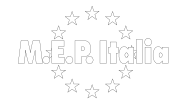 5. La COMMISSIONE PER IL MERCATO INTERNO E LA PROTEZIONE DEI CONSUMATORI (IMCO) sottopone al Model European Parliament la seguente risoluzione:“La coerenza delle politiche tra il mondo online e quello offline”Il Model European Parliament, Accogliendo con soddisfazione l'iniziativa di creare un mercato unico digitale da parte dell'UE e prendendo atto della mancanza di strumenti e normative adatti alla sua realizzazione, Notando con preoccupazione le carenze nelle politiche in difesa della privacy del consumatore online, Allarmato dalla presenza di paradisi fiscali e dall'evasione che ne consegue soprattutto da parte delle grandi multinazionali, Constatando un maggior accesso al mercato online rispetto a quello offline da parte dei consumatori,                      Osservando una netta separazione fra il mercato offline e online e una mancata adeguazione del mercato offline ai cambiamenti tecnologici,Decide di creare la criptovaluta ESC volta ad agevolare il pagamento di beni e servizi online:tale criptovaluta sarà controllata e gestita dalla Banca Centrale Europea;il suo valore sarà equivalente a quello dell'euro;Esprime il proprio apprezzamento per il tentativo di eliminare il geoblocking tra gli Stati Membri da parte dell'UE;Esorta l'introduzione di beni e sevizi nel DSM attualmente non inclusi nel regolamento UE 2018/302;Propone l'estensione dell'iniziativa italiana Weople a tutti gli Stati membri al fine di tutelare la privacy degli utenti online;Richiede la progettazione del software PMS mirato all'individuazione di vendite illecite di dati personali online:saranno effettuati controlli incrociati fra dati e pubblicità ricevute;il programma verrà monitorato dall'Europol;Incoraggia la riscossione delle tasse, dovute dalle società del mercato online agli Stati Membri, da parte della ECB per garantire un'equità finanziaria;Raccomanda alla Banca Centrale Europea la ridistribuzione delle imposte ai singoli paesi proporzionalmente agli introiti provenienti da questi ultimi;Suggerisce l'introduzione di un database collegato ai registri fiscali degli Stati membri al fine di individuare le fatturazioni effettuate nel mercato offline;Auspica il ripristino della fiducia dei consumatori nei confronti del mercato offline attraverso la creazione del portfolio fiscale “Commerce for culture”, gestito dal database sopracitato, che offra agevolazioni in ambito culturale (cinema, teatri...):sarà necessaria da parte degli utenti, di una registrazione al database online con possibilità di ricevere una tessera fisica;l'importo degli acquisti sarà convertito in punti cumulabili, di un totale a discrezione di ogni stato;Caldeggia l'utilizzo di parte delle imposte riscosse da parte della ECB per dare maggiore visibilità ai prodotti del mercato offline, in particolare delle SME5, attraverso la programmazione di siti web, la pubblicità e il geofencing;Incarica il suo Presidente di trasmettere la presente risoluzione al Consiglio e alla Commissione.